_____________________________________________________________________________________________________________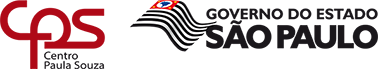 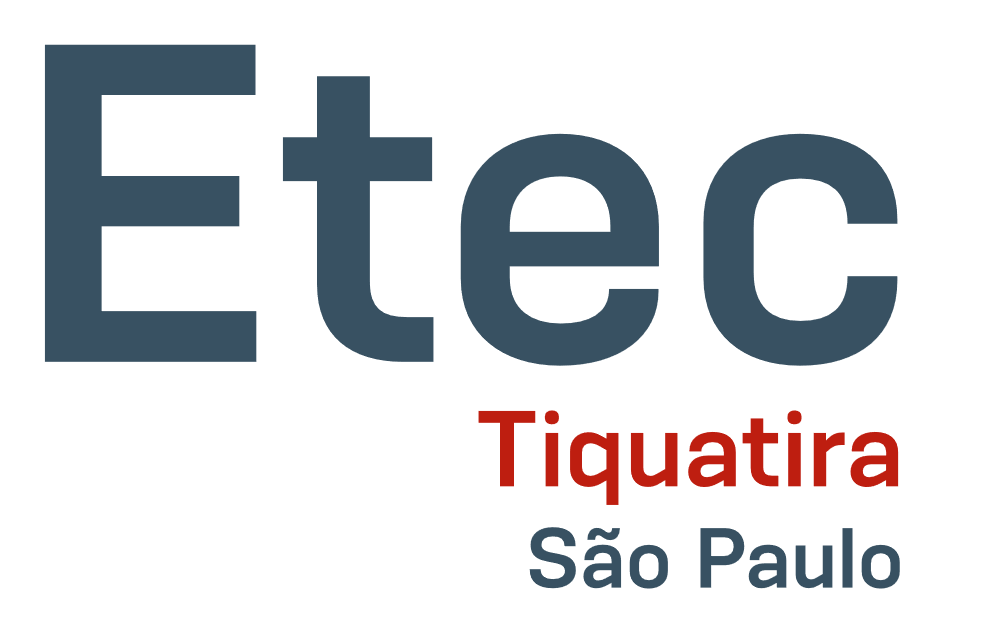 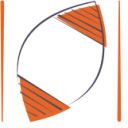 REQUERIMENTO PARA AMPLIAÇÃO DE CARGA HORÁRIA EM OUTRA ESCOLAIlmo(a) Sr(a) Diretor(a) da ETEC DE TIQUATIRA,Eu, (1)__________________________________________________________________________, RG__________________________, Tel:_____________________ Cel:____________________ E-mail: ______________________________________________________,(2) Professor de Ensino Médio e Técnico contratado por:     (   ) prazo indeterminado        (   ) prazo determinado.(3) Habilitado através de:(   ) Licenciatura: ____________________________________________________________________(   ) Graduação: _____________________________________________________________________(4) Com carga horária atual de: ______ aulas(5) Venho requerer ampliação para _______ aulas no ______ semestre/ano letivo de ________, na ETEC “_______________________________________________________”, na cidade de _________________________________, no Componentes Curriculares para os quais estou habilitado, de acordo com o previsto no Catálogo de Requisitos de Titulação para Docência.Declaração de acúmulo de cargo:(    ) não acumulo cargo.(    ) acumulo cargo/função.Instituição: _____________________________________________________________________Local: _________________________________________________________________________Cargo/função: ______________________________, número de horas: _____________________Professor Afastado: (   ) sim    (   ) não   Motivo:______________________________________________________________________Obs. Para efetivar a inscrição docente, é necessário: Juntar uma cópia do diploma do curso superior e registro MEC quando for o caso; Juntar planilha de pontuação docente (Anexo VIII da Portaria Cetec nº 1.263, de 26 de julho de 2017); Enviar a documentação para o e-mail institucional da Etec de ampliação pretendida.DISPONIBILIDADE DE HORÁRIO: ____ Semestre/______Nome do(a) Professor(a): __________________________________________________________________ MANHÃMANHÃMANHÃMANHÃMANHÃMANHÃTARDETARDETARDETARDETARDETARDENOITENOITENOITENOITENOITENOITEAULASDIAS DA SEMANADIAS DA SEMANADIAS DA SEMANADIAS DA SEMANADIAS DA SEMANAAULASDIAS DA SEMANADIAS DA SEMANADIAS DA SEMANADIAS DA SEMANADIAS DA SEMANAAULASDIAS DA SEMANADIAS DA SEMANADIAS DA SEMANADIAS DA SEMANADIAS DA SEMANAAULAS2ª3ª4ª5ª6ªAULAS2ª3ª4ª5ª6ªAULAS2ª3ª4ª5ª6ª1ª1ª1ª2ª2ª2ª3ª3ª3ª4ª4ª4ª5ª5ª5ª